Triangles Work – Addition Fluency Questions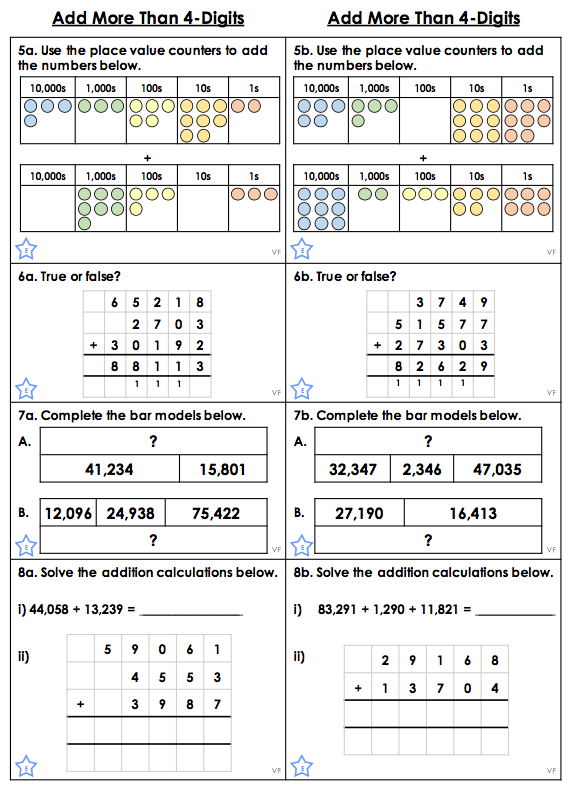 Triangles Work – Problem Solving Questions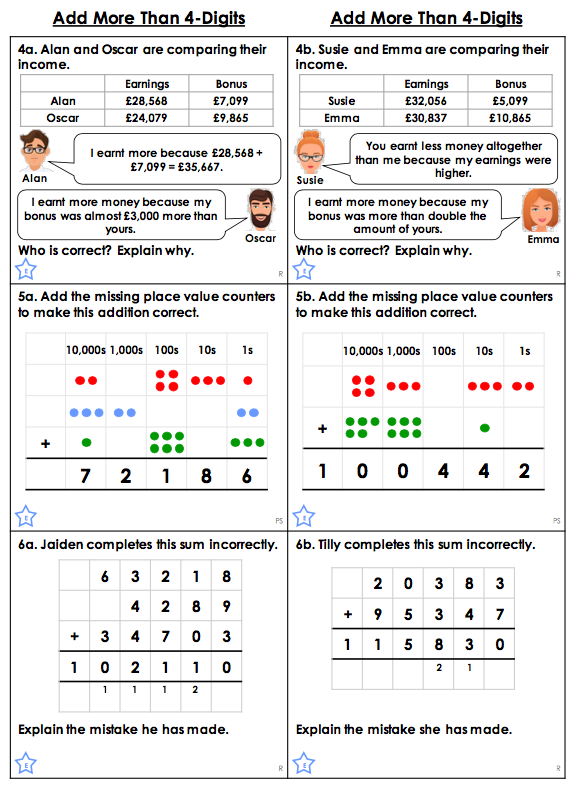 Triangles Work – AnswersFluency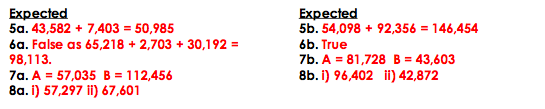 Problem Solving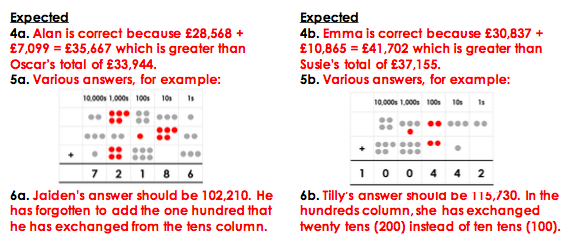 